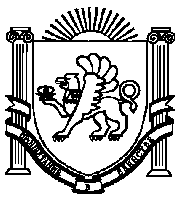 РЕСПУБЛИКА  КРЫМАДМИНИСТРАЦИЯ НИЖНЕГОРСКОГО СЕЛЬСКОГО ПОСЕЛЕНИЯНИЖНЕГОРСКОГО РАЙОНА РЕСПУБЛИКИ КРЫМ                                                                     ПОСТАНОВЛЕНИЕ«28» декабря 2018 г.                                          № 798                                           пгт. НижнегорскийОб утверждении муниципальной программы «Укрепление межнациональных и межконфессиональных отношений и проведение профилактики межнациональных конфликтов в муниципальном образовании Нижнегорское сельское поселение Нижнегорского района Республики Крым на 2019-2020 годыВ соответствии с Федеральным законом от 06.10.2003 № 131-ФЗ «Об общих принципах организации местного самоуправления в Российской Федерации», Федеральным законом от 25.07.2002 №114-ФЗ «О противодействии экстремистской деятельности» (с изменениями от 02.07.2013 №185-ФЗ), Указом Президента Российской Федерации от 19 декабря 2012 года № 1666 «О Стратегии государственной национальной политики Российской Федерации на период до 2025 года», Уставом муниципального образования Нижнегорское сельское поселение Нижнегорского района Республики Крым, с целью обеспечения укрепления межнациональных отношений, поддержания стабильной общественно-политической обстановки и профилактики экстремизма на территории муниципального образования, администрация Нижнегорского сельского поселения Нижнегорского района Республики КрымПОСТАНОВИЛА:Утвердить муниципальную программу «Укрепление межнациональных и межконфессиональных отношений и проведение профилактики межнациональных конфликтов в муниципальном образовании Нижнегорское сельское поселение Нижнегорского района Республики Крым Республики Крым на 2019 -2020 годы», согласно приложению.Настоящее постановление обнародовать на информационных стендах Администрации Нижнегорского сельского поселения Нижнегорского района Республики Крым. Настоящее постановление вступает в силу после его обнародования.Контроль, за исполнением настоящего постановления оставляю за собой.Председатель сельского совета-Глава администрации поселения                                                                                      А.А. Конохов Приложение к постановлению администрации от 28.12.2018 г. № 798МУНИЦИПАЛЬНАЯ ПРОГРАММА«Укрепление межнациональных и межконфессиональных отношений и проведение профилактики межнациональных конфликтов в муниципальном образовании Нижнегорское сельское поселение Нижнегорского района Республики Крым Республики Крым на 2019-2020 годы»Паспорт ПрограммыСодержание проблемы и обоснование необходимости ее решения программными методамиНеобходимость разработки муниципальной программы «Укрепление межнациональных и межконфессиональных отношений и проведение профилактики межнациональных конфликтов в муниципальном образовании Нижнегорское сельское поселение Нижнегорского района Республики Крым. на 2019-2020 годы» (далее — Программа) связана с реализацией полномочий органов местного самоуправления по созданию условий для реализации мер, направленных на укрепление межнационального и межконфессиального согласия, сохранению и развитию языков и культуры народов Российской Федерации, проживающих на территории поселения, социальную  и культурную адаптацию мигрантов, профилактику  межнациональных (межэтнических) конфликтов на территории муниципального образования Нижнегорское сельское поселение Нижнегорского района Республики Крым, установленных Федеральным законом от 06.10.2003 года №131-ФЗ «Об общих принципах организации местного самоуправления в Российской Федерации».Разработка Программы вызвана необходимостью поддержания стабильной общественно-политической обстановки и профилактики экстремизма на территории муниципального образования, в частности, в сфере межнациональных отношений.Администрацией муниципального образования Нижнегорское сельское поселение Нижнегорского района Республики Крым предпринимается комплекс мер, направленных на обеспечение социально-экономической стабильности, профилактику и предупреждение межэтнических конфликтов и содействие национально-культурному развитию народов.Этнический аспект оказывает значительное влияние на формирование стратегии управления муниципальным образованием. Проведение муниципальной реформы и постановка новых задач в сфере государственной национальной политики сопряжено с необходимостью изучения состояния и прогнозирования развития этно-социальной структуры населения муниципального образования.Необходимо вести работу по укреплению межнациональных и межконфессиональных отношений и профилактике межнациональных конфликтов в муниципальном образовании Нижнегорское сельское поселение Нижнегорского района Республики Крым, направленную на снижение конфликтного потенциала в обществе посредством консолидации национально-культурных объединений и этнических групп на конструктивной основе, привлекая их к участию в реализации программ по социально-экономическому развитию муниципального образования, активизации взаимодействия с органами местного самоуправления поселения.Утверждение муниципальной программы «Укрепление межнациональных и межконфессиональных отношений и проведение профилактики межнациональных конфликтов в муниципальном образовании Нижнегорское сельское поселение Нижнегорского района Республики Крым на 2019-2020 годы» позволит укрепить успешное взаимодействие между органами местного самоуправления муниципального образования и общественностью и послужит залогом решения поставленных задач. Цели и задачи программы Целями Программы являются: обеспечение укрепления межнациональных и межконфессиональных отношений; поддержание стабильной общественно-политической обстановки и профилактики экстремизма на территории муниципального образования, в частности, в сфере межнациональных отношений; предотвращение этнических конфликтов.Для достижения поставленных целей необходимо решить следующие Задачи: укрепление межэтнического сотрудничества, мира и согласия, обеспечение терпимости в межнациональных отношениях, поддержка и распространение идей духовного единства и межэтнического согласия; развитие национальных культур народов, проживающих в муниципальном образовании Нижнегорское сельское поселение Нижнегорского района Республики Крым. Краткая характеристика программных мероприятий.Реализация мероприятий направленных на укрепление межэтнического сотрудничества, мира и согласия на территории поселения, развитие национальных культур народов, проживающих в муниципальном образовании, профилактику межэтнических конфликтов планируется через муниципальную программу «Укрепление межнациональных и межконфессиональных отношений и проведение профилактики межнациональных конфликтов в муниципальном образовании Нижнегорское сельское поселение Нижнегорского района Республики Крым на 2019-2020 годы»В рамках Программы планируется проведение культурно-массовых мероприятий, подготовка и издание демонстрационных материалов по межэтническим отношениям. Объемы и сроки реализации муниципальной Программы.Сроки реализации программы – 2019-2020 гг., без финансовых затрат из местного бюджета. Оценка социально-экономической эффективности от реализации Программы.Реализация мероприятий Программы в 2019-2020 годах позволит: повысить эффективность деятельности органов местного самоуправления муниципального образования Нижнегорское сельское поселение Нижнегорского района Республики Крым ; повысить уровень информированности представителей органов местного самоуправления и общественности об этническом и культурном разнообразии муниципального образования Нижнегорское сельское поселение Нижнегорского района Республики Крым ; обеспечить гармонизацию межнациональных отношений; поддерживать стабильную общественно-политическую обстановку и профилактику экстремизма на территории муниципального образования, в частности, в сфере межнациональных отношений; предотвращать этнические конфликты. Механизм реализации ПрограммыРеализация Программы будет осуществляться без затрат средств местного бюджета в соответствии с действующим законодательством.Координатор Программы - администрация Нижнегорского сельского поселения Нижнегорского района Республики Крым - в ходе реализации Программы: организует координацию деятельности исполнителей мероприятий Программы; организует нормативно-правовое и методическое обеспечение реализации Программы; организует информационную и разъяснительную работу, направленную на освещение целей и задач Программы; осуществляет оценку социально-экономической эффективности и показателей реализации Программы в целом; Контроль за ходом выполнения Программы осуществляется администрацией Нижнегорского сельского поселения Нижнегорского района Республики Крым.Текущий контроль и анализ выполнения программных мероприятий осуществляет администрация Нижнегорского сельского поселения Нижнегорского района Республики Крым.Приложение к муниципальной программеПЛАНмероприятий муниципальной программы «Укрепление межнациональных и межконфессиональных отношений и проведение профилактики межнациональных конфликтов в муниципальном образовании Нижнегорское сельское поселение Нижнегорского района Республики Крым на 2019-2020 годы»Наименование ПрограммыМуниципальная программа «Укрепление межнациональных и межконфессиональных отношений и проведение профилактики межнациональных конфликтов в муниципальном образовании  Нижнегорское сельское поселение Нижнегорского района Республики Крым  Республики Крым на 2019-2020 годы»Правовая основа ПрограммыФедеральный закон от 25 июля 2002 № 114-ФЗ «О противодействии экстремистской деятельности»,Указ Президента Российской Федерации от 19 декабря 2012 года № 1666 «О Стратегии государственной национальной политики Российской Федерации на период до 2025 года ,Федеральный закон от 06 октября 2003 № 131-ФЗ «Обобщих принципах организации местного самоуправления в Российской Федерации»,Устав муниципального образования  Нижнегорское сельское поселение Нижнегорского района  Республики Крым.Заказчик ПрограммыАдминистрация  Нижнегорское сельское поселение Нижнегорского района  Республики Крым.Разработчики ПрограммыАдминистрация  Нижнегорское сельское поселение Нижнегорского района  Республики Крым.Исполнители ПрограммыАдминистрация  Нижнегорское сельское поселение Нижнегорского района  Республики Крым.Цели ПрограммыСоздание в муниципальном образовании  Нижнегорское сельское поселение Нижнегорского района   Республики Крым толерантной среды на основе ценностей многонационального российского общества, общероссийской гражданской идентичности икультурного самосознания, принципов соблюдения прав и свобод человека, противодействие терроризма и экстремизма, защита жизни граждан, проживающих на территории муниципального образования  Нижнегорское сельское поселение Нижнегорского района   Республики Крым от террористических и экстремистских актов.Уменьшение проявлений экстремизма и негативного отношения к лицам других национальностей и религиозных конфессий.Формирование у населения внутренней потребности в толерантном поведении к людям других национальностей и религиозных конфессий на основе ценностей многонационального российского общества, культурного самосознания, принципов соблюдения прав и свобод человека. Противодействия нелегальной миграции и экстремизму, профилактики проявлений ксенофобии, национальной и расовой нетерпимости.Задачи ПрограммыИнформирование населения муниципального образования по вопросам противодействия терроризму и экстремизму.Содействие правоохранительным органам в выявлении правонарушений и преступлений данной категории, а также ликвидации их последствий.Пропаганда толерантного поведения к людям других национальностей и религиозных конфессий.Защита объектов и мест массового скопления людей, которые могут быть избраны террористами в качестве потенциальных целей преступных посягательств.Совершенствование механизмов обеспечения законности и правопорядка в сфере межнациональных отношений в муниципальном образовании.Воспитание толерантности через систему образования.Укрепление толерантности и профилактика экстремизма в молодежной среде.Поддержание межконфессионального мира и согласия в муниципальном образовании.Противодействие нелегальной миграции и экстремизму.10. Профилактика проявлений ксенофобии, национальной и расовой нетерпимости.Сроки реализации Программы2019-2020г г.Объемы и источники финансирования ПрограммыВыполнение программы предусматривается без финансовых затрат из средств местного бюджета.Ожидаемые конечные результаты реализации ПрограммыУкрепление нетерпимости ко всем фактам террористических и экстремистских проявлений, а также толерантного сознания, позитивных установок к представителям иных этнических и конфессионных сообществ.Содействие национально - культурному взаимодействию в муниципальном образовании.Поддержание межконфессионального мира и согласия в муниципальном образовании.Отсутствие свастики и иных элементов экстремистской направленности на объектах инфраструктуры муниципального образования.Недопущение создания и деятельности националистических экстремистских молодежных группировок.Формирование единого информационного пространства для пропаганды и распространения на территории муниципального образования идей толерантности, гражданской солидарности, уважения к другим культурам.Снижение риска возникновения конфликтных ситуаций среди населения муниципального образования в результате миграции.Контроль за исполнением ПрограммыКонтроль за исполнением Программы осуществляется  Администрацией  Нижнегорское сельское поселение Нижнегорского района  Республики Крым .№п/пМероприятияСрок исполненияОбъем финансирования, тыс. руб.Исполнители1Проведение мониторинга деятельностинеформальных молодежных объединений, принятие мер по снижению фактов вовлечения молодежи в неформальные молодежные объединения экстремистской направленностиВ течение года0АдминистрацияНижнегорского сельского поселения2.Формирование индивидуального и общественного сознания, активной жизненной позиции и повышение грамотности населения в области обеспечения укрепления межэтнических и межкультурных отношений, укрепления толерантности в муниципальном образованииПостоянно0АдминистрацияНижнегорского сельского поселения3.Организация индивидуальной и групповой работы, направленной на снижение уровня проявлений шовинизма и дискриминации по этническому, расовому и конфессиональному признакам и формирование положительного представления о многонациональности муниципального образованияПостоянно0АдминистрацияНижнегорского сельского поселенияПроведение профилактических мероприятий по предупреждению фактов националистического экстремизма.4Размещение информационно публицистических материалов, посвященных истории, культуре и традициямнародов, современной жизни национальных общин, направленных на воспитание на Интернет-сайтах Постоянно0АдминистрацияНижнегорского сельского поселения5.Осуществление еженедельного обхода мест возможного нахождения молодежи на предмет выявления и принятие мер по ликвидации последствий экстремистской деятельности, проявляемой в виде нанесения на архитектурные сооружения символов и знаков экстремистской направленности, или схожих по степени смешения.Постоянно0АдминистрацияНижнегорского сельского поселения6.Организация встреч по тематике профилактики терроризма и экстремизма на территории Нижнегорского сельского поселенияПостоянно0АдминистрацияНижнегорского сельского поселения7Проведение культурномассовых мероприятий, направленных на распространение и укрепление культуры мира, продвижение идеалов взаимопонимания, терпимости, межнациональной солидарностиВ течение года0Администрация Нижнегорского сельского поселенияИтого по программе0